Игровое методическое пособие на ковролине «Веселая полянка»Цель: способствовать развитию у детей памяти, внимания, мышления, воображения, глазомера, мелкой моторики пальцев рук, координации движения.Игры на ковралине - представляют собой ковролиновое полотно и набор деталей. Каждая деталь снабжена липучкой, позволяющая свободно прикреплять/откреплять детали к полотну/от полотна.Ковролиновое поле является фоном, на котором собираются изображения людей, зверей, геометрические фигуры, транспорт  и т.д.Игры на ковролине - легки и удобны в использовании, занимают мало места.Позволяют придумать и осуществить с ребенком множество заданий в зависимости от его возраста и уровня развития.Игры можно использовать в разных занятиях по формированию математических представлений, изобразительной деятельности, развитию речи, ознакомлению с окружающим миром .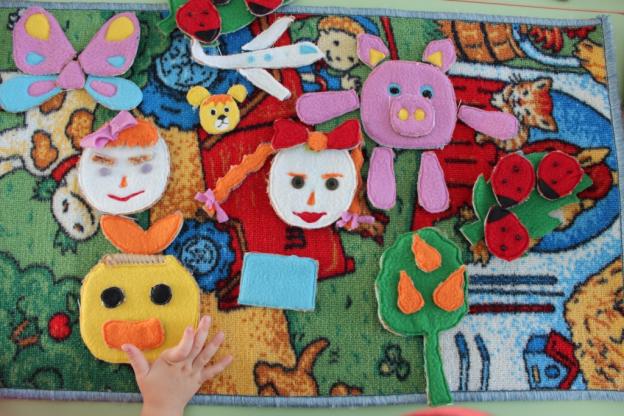 